Список уроківТема №3 Робота з командами рогалуження (if , else)План:Теоретичний матеріалЗавдання №1Завдання №2Завдання №3Завдання №4Завдання №5Завдання №6Теоретичний матеріал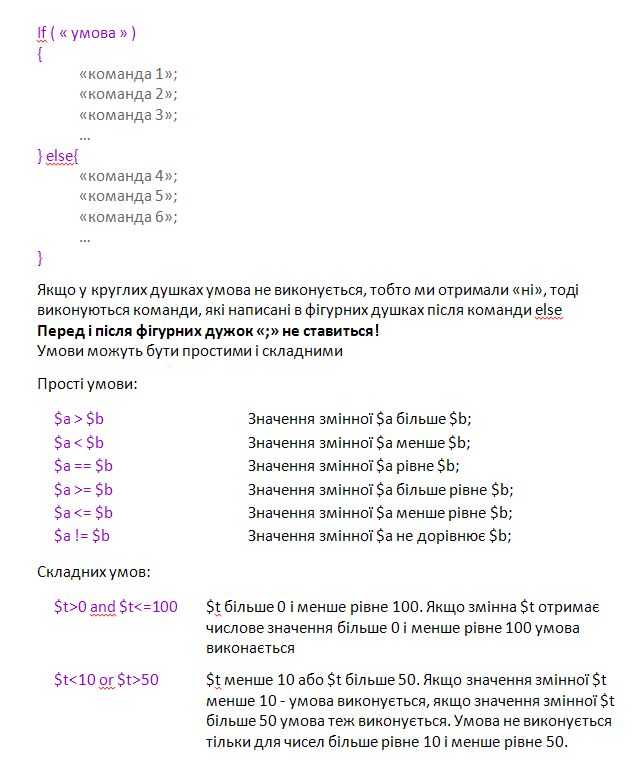 Завдання №1У програмі працюватиме два файли, наприклад index.php i p.php .Під час виконнання 1 файлу ( index.php ) у вікні браузера ви побачете: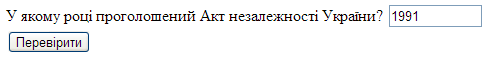  Натиснувши кнопку "Перевірити" ви побачете виконнання 2 файлу ( 3.php, test.php ):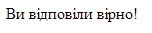  Код програми файлу 31.php: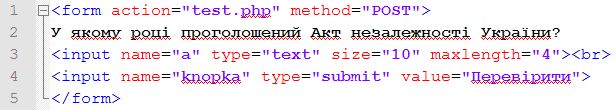 Код програми файлу test.php: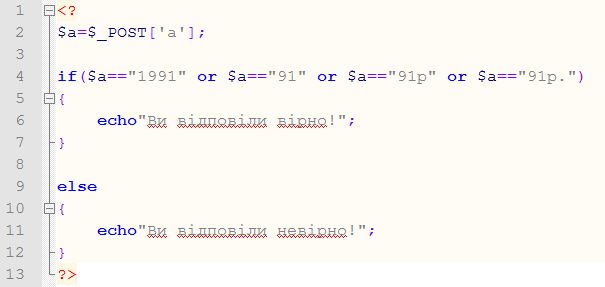 Завдання №2Під час виконнання 1 файлу ( index.php ) у вікні браузера ви побачете: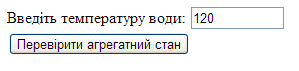  Натиснувши кнопку "Перевірити агрегатний стан" ви побачете виконнання 2 файлу ( p.php ):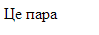   Код програми файлу 32.php: 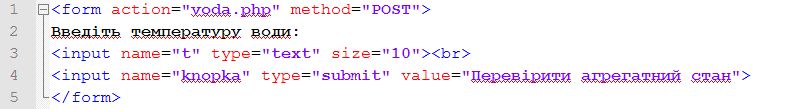 Код програми файлу voda.php: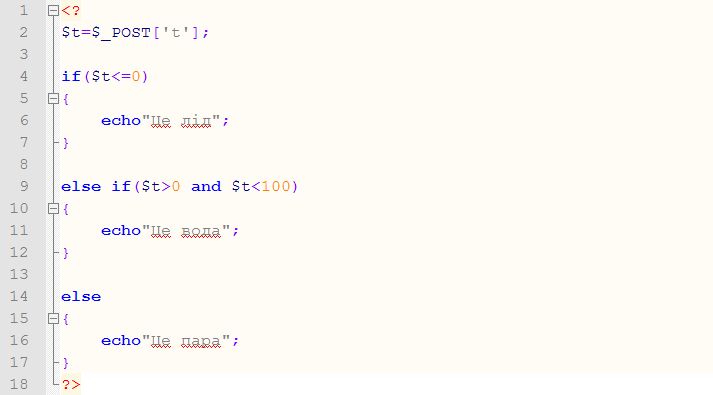 Завдання №3Під час виконнання 1 файлу (33.php ) у вікні браузера ви побачете: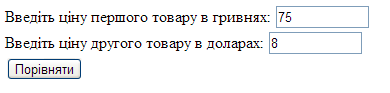  Натиснувши кнопку "Порівняти" ви побачете виконнання 2 файлу: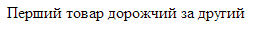  Код програми файлу 32.php: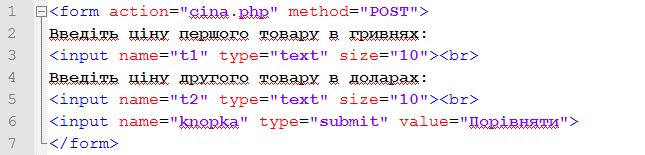 Код програми файлу cina.php: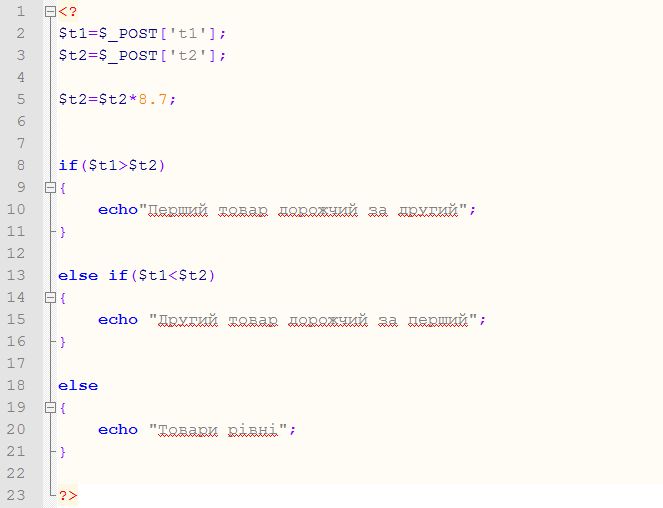 Завдання №4Під час виконнання 1 файлу (34.php ) у вікні браузера ви побачете: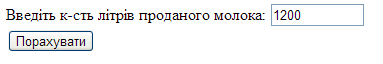  Натиснувши кнопку "Порівняти" ви побачете виконнання 2 файлу: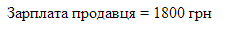  Код програми файлу 34.php:  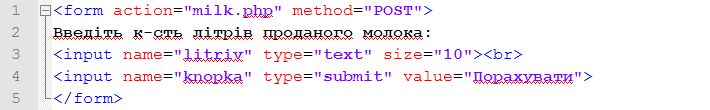 Код програми файлу milk.php: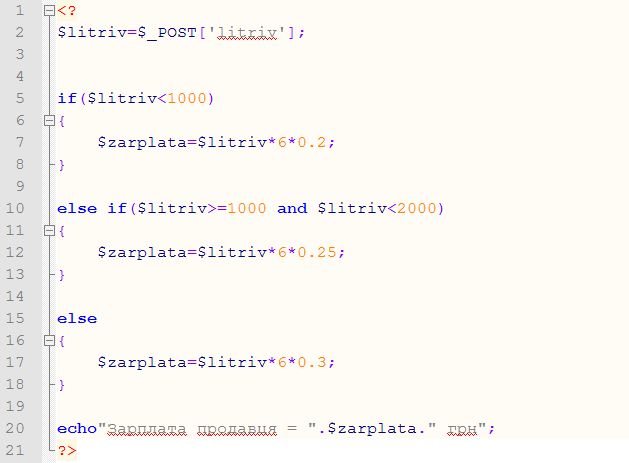 Завдання №5Дія програми:1. Якщо ваша вага є нормою, тоді на екран виводиться повідомлення: «Ваша вага нормальна.»2. Якщо ваша вага більше норми, тоді на екран виводиться повідомлення: «Ви важите більше норми, вам необхідно похудати на …. кг.»3. Якщо ваша вага менше норми, тоді на екран виводиться повідомлення: «Ви важите менше норми, вам необхідно поправитись  на …. кг.»Нормальна вага обчислюється за формулою:Норма = ріст у сантиметрах – 100Нормою є теж вага більша і менша на 10% від норми.Наприклад:Якщо ви маєте ріст 160 см. і важите 51 кг. , тоді нормою є 60кг. (160-100). 10% від норми є 6кг (1/10 від 60 кг.  ), тому норма є від 54 кг. до 66 кг. , якщо ваша вага 51кг, тоді ви важите менше норми на 3кг. Отже відповідь комп’ютера: «Ви важите менше норми, вам необхідно поправитись  на 3 кг.»Під час виконнання 1 файлу ( index.php ) у вікні браузера ви побачете: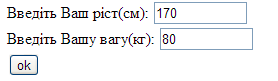  Натиснувши кнопку "ok" ви побачете виконнання 2 файлу: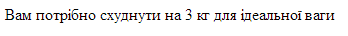 Завдання №6Відображення 1 файлу (index.php) повинно бути таким: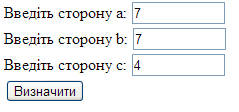 Відображення 2 файлу (p.php) повинно бути таким: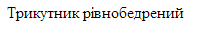 Створіть запитання до тесту з перевіркою чи вірно відповів користувачВизначити агрегатний стан води по її температурі За перший товар ви заплатили гривнями , за другий товар заплатили доларами. Визначити який товар коштує дорожче,якщо один долар коштує 8.7 грн.Власник магазину по продажі молока платить зарплату продавцю в залежності від кількості проданих літрів . Якщо продавець продав менше 1000л то він отримує 20відсотків зарплати від суми проданого молака ,якщо продавець продав +=1000л але менше 2000л то отримає 25 відсотків зарплати , якщо +=2000л то отримає 30 вісотків . Створити програму яка рахує зарплату продавцю 1л=6 грн.Створити програму «Ваша вага». Вхідні дані: ваша вага, ваш ріст.   Створити програму, що визначає тип трикутника (різносторонній, рівносторонній, прямокутний) по введених трьох сторонах.